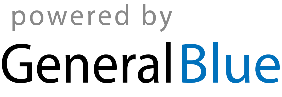 Time Slot Sign Up SheetTime Slot Sign Up SheetTime Slot Sign Up SheetTime Slot Sign Up SheetTime Slot Sign Up SheetTime Slot Sign Up SheetTime Slot Sign Up SheetTime Slot Sign Up SheetTime Slot Sign Up SheetTime Slot Sign Up SheetTime Slot Sign Up SheetTime Slot Sign Up SheetTime Slot Sign Up SheetOrganization:Event/Activity: Date:Date:Date:NameNamePhoneAvailable Time SlotsAvailable Time SlotsAvailable Time SlotsAvailable Time SlotsAvailable Time SlotsAvailable Time SlotsAvailable Time SlotsAvailable Time SlotsAvailable Time SlotsAvailable Time SlotsNameNamePhone(Please encircle the time slots you prefer)(Please encircle the time slots you prefer)(Please encircle the time slots you prefer)(Please encircle the time slots you prefer)(Please encircle the time slots you prefer)(Please encircle the time slots you prefer)(Please encircle the time slots you prefer)(Please encircle the time slots you prefer)(Please encircle the time slots you prefer)(Please encircle the time slots you prefer)7am8am8am8am9am9am9am10am11am12pm1pm2pm2pm2pm3pm3pm3pm4pm5pm6pm7am8am8am8am9am9am9am10am11am12pm1pm2pm2pm2pm3pm3pm3pm4pm5pm6pm7am8am8am8am9am9am9am10am11am12pm1pm2pm2pm2pm3pm3pm3pm4pm5pm6pm7am8am8am8am9am9am9am10am11am12pm1pm2pm2pm2pm3pm3pm3pm4pm5pm6pm7am8am8am8am9am9am9am10am11am12pm1pm2pm2pm2pm3pm3pm3pm4pm5pm6pm7am8am8am8am9am9am9am10am11am12pm1pm2pm2pm2pm3pm3pm3pm4pm5pm6pm7am8am8am8am9am9am9am10am11am12pm1pm2pm2pm2pm3pm3pm3pm4pm5pm6pm7am8am8am8am9am9am9am10am11am12pm1pm2pm2pm2pm3pm3pm3pm4pm5pm6pm7am8am8am8am9am9am9am10am11am12pm1pm2pm2pm2pm3pm3pm3pm4pm5pm6pm7am8am8am8am9am9am9am10am11am12pm1pm2pm2pm2pm3pm3pm3pm4pm5pm6pm7am8am8am8am9am9am9am10am11am12pm1pm2pm2pm2pm3pm3pm3pm4pm5pm6pm7am8am8am8am9am9am9am10am11am12pm1pm2pm2pm2pm3pm3pm3pm4pm5pm6pm7am8am8am8am9am9am9am10am11am12pm1pm2pm2pm2pm3pm3pm3pm4pm5pm6pm7am8am8am8am9am9am9am10am11am12pm1pm2pm2pm2pm3pm3pm3pm4pm5pm6pm